Україна – незалежна держава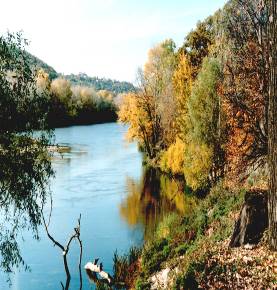    Підготувала   вчитель початкових класів   Херсонської ЗОШ I – III ступенів № 1   Макарова Галина Георгіївна
Тема: Україна - незалежна держава. Символи держави: герб, прапор, гімн; їх значення. Київ - столиця України.Мета: Узагальнити та розширити знання учнів про Україну, її символи та столицю. Розвивати спостережливість, пам'ять, логічне мислення. Виховувати любов до Батьківщини, бажання зробити її кращою.Обладнання: iлюстрацiї, карта, зошити, глобус, підручник, електронний посібник «Моя Україна».ЗМIСТОрганiзацiя класу. Повідомлення теми та мети уроку.Сьогодні ми з вами поговоримо про нашу рідну землю, землю, на якій ми з вами народилися та живемо. Вона велика i прекрасна. Спробуйте уявити: ласкаво світить сонечко, від його тепла розкривають повіки квіти, наливаються соком яблука, вітерець грайливо пестить нiжнi коси плакучої верби, в блакитному небі пропливають легенькі хмари.А як же зветься ця земля? Робота з епіграфом на дошці:У всьому свiтi, кожен зна: Є Батьківщина лиш одна. I в нас вона одна-єдина    Це наша славна Україна!Робота над новим матеріалом.(Робота з глобусом i картою)Сьогодні ми побуваємо у різних куточках України i навіть потрапимо у  минулі часи. А  допоможе нам в цьому незвичайна електронна книга «Моя Україна».I сторінка « Україна – незалежна держава»Україна - одна з найбільших держав у Європі. В енциклопедії сказано: «Україна - держава у Схiднiй Європі, територія якої простягається iз заходу на схід на 1 316 км. На її території проживає  48   млн.   людей».   Наша  Україна  -  незалежна  держава.   В   цьому   році 24 серпня  їй виповниться … років. Як ви розумієте слово «незалежна»?Робота з картою України (знайти схід та захід, знаходити те, про що розповідає вчитель).Східну Україну називають степовою Україною, бо вона розлягається великим  степом, що доходить до самого Чорного моря. Цей степ має таку велику красу, що багато письменників i поетів його описували в рiзнi пори року!Навесні степ з'являється в пишному вбранні квітів i трав, жайворонки заливаються веселим співом, лунають голосні крики диких гусей, лебедів, журавлів.На заході України розкинулися гори Карпати зi своїми округлими вершинами -  полонинами, швидкими гірськими річками та зеленими лісами, які дуже красиві як взимку, так i влітку.Середню частину України часто звуть Наддніпрянщиною, бо вона розляглася понад правим i лівим берегом Дніпра. Дніпро - найбільша річка України, яка несе свої води до Чорного моря. Багато поетів зверталися до нього («Ой Дніпре, мій Дніпре, широкий та дужий» Т.Шевченко).II сторінка «Київ – столиця України»Яке велике місто розкинулося на берегах Дніпра? Як називається центральна вулиця Києва?  Київ названий одним з найзеленіших міст нашої країни. Особливо красиві його вулицю навесні.Як ви вважаєте, чому саме навесні?Яке дерево є символом міста i його листок зображено на гербі Києва? Як виник Київ? (Діти розповідають легенду про заснування Києва)У 1982 році Київ святкував своє 1500-piччя від заснування.III сторінка «Сторінки історії»Iсторiя нашої Батьківщини сягає тисячоліть. Але сьогодні ми заглянемо не так далеко:  у часи Київської Русі - могутньої i славної держави. З літописних джерел відомі імена її правителів: князя Олега, Ярослава Мудрого, Володимира Мономаха. Всі вони дуже багато зробили для того, щоб держава стала ще міцнішою, кращою. А Володимира Мономаха так поважали в народі, що називали «красним сонцем». Він залишив для своїх дітей Повчання, в якому вчив, як треба жити, працювати, поводитися серед людей. Уривок з цього повчання ми можемо прочитати на сторінці 110.Розмовляючи про історію, хіба можна забути про козаків. Слово «козак» означає «вільна людина» Хто ж вони такі? На долю козаків випала велика i тяжка праця - бути оборонцями рідної землі від турків та татар. Вони відбивали у них невільників, приймали на себе перші удари ворогів.Легенда «Двобій» (розповідають діти).IV сторінка «Державні символи України»Під час розповіді легенди потрібні три помічники з учнів, які символізуватимуть трьох синів і яким вчитель буде надівати символи: тризуб, синьо – жовтий плащ, нотку.Давно-давно жила колись жінка.   І  було  в  неї 3  сини.   Росли  вони  чесними сміливими. Попідростали й вирішили піти у світ.Старшому сину дала мати на згадку про рідну домівку золоту корону з 3  промінцями, щоб i в далекому краї зігрівала вона його. Минув час i завдяки своєму розуму став старший син великим князем, бо корона, яку дала мати, зігрівала людей i вела вперед. Дали йому ім’я Герб, а знак, що дала мати, назвали Тризуб.Герб - ключ до історії держави. Герби зображуються на знаменах, медалях, монетах печатках. Золотий тризуб на блакитному тлі - символ влади. Він зустрічається ще з часів Київської Русі. А чому саме тризуб, ви скажете мені самі.Пригадайте   народні   казки.   Яке   число   завжди   вважається   чарівним?   (бажання дороги, завдання, богатирі).А тепер повернемося до середнього сина. Йому мати дала в дорогу синьо-жовтий одяг. Своїми гарними справами прославив він свою матір i одержав ім’я Прапор.Жовтий колір на прапорі - це колір жовтогарячого сонця, колір пшеничної ниви, хліба, зерна. Це символ достатку.Синій колір - це колір води, колір ясного, чистого неба. Це символ миру.В давнi часи прапороносцями призначали найсильніших воїнів, які повинні були охороняти прапор. Якщо прапор падав, зникав з очей під час бою, це означало поразку.А що ж третій молодший брат? Там, де він був, завжди лунала пісня. Адже мама подарувала йому чарівний голос. От i одержав третій син ім’я Гімн.З давніх-давен люди в урочистих обставинах виконували хвалебні пiснi, які з часом стали називатися гімнами.Національний Гімн - це урочиста пісня, символ нашої держави, яку більше 100 років тому написали поет Павло Чубинський та композитор Михайло Вербицький. Називається він «Ще не вмерла України».Де ми можемо почути Державний Гімн?(спортивні змагання, урочисті події, початок дня на радіо о 6.00).Державний Гімн прийнято слухати стоячи (Звучить Гімн).Про які символи України ми з вами щойно говорили7Вони називаються державними, бо закрiпленi в головному законі України - Конституції. А саме у ст. 20, де сказано, що... «Державними символами України є …Державний (ПРАПОР) України;Державний (ГЕРБ) України;	Державний (ГІМН) України»(Текст на сторінці електронного посібника).V сторінка «Народні символи українців»Кожен народ має свої святині, свої символи - рослини, тварини, без яких не можна уявити цю державу. Але на вiдмiну від державних, народні символи не записані у Конституції, вони живуть у серці та пам’яті народу. Наприклад, Японію не можна уявити собі без квітучої гілочки вишні, Росію - без білої берізки під вікном. Є такі символи й на Україні.	У вінку зеленолистім	У червоному намисті	Видивляється у воду	На свою хорошу вроду.              (Калина)-А що ви знаєте про калину?Не було раніше такої хати, коло якої вона не росла б. Дівчата цвітом калини прикрашали коси. Достиглі кетяги розвішували попід стріхами. В народі кажуть: «Червона калина від 100 хвороб лікує».Калина - символ рідної землі, батьківської хати. Її дбайливо охороняли та доглядали. Дітям казали: «Не ламайте калину, бо накличете мороз». А якщо хто викорчував калину на своєму подвір’ї, той не побачить щастя в житті.Багато поетів зверталося до калини у своїх віршах. Наприклад, Т.Шевченко робив це у своїх творах 365 разів. Пригадайте деякі з них. («Зацвіла у лузі», «Тече вода з-під явора»),Легенди про калину (розповідають діти).Ще одним символом України є верба. Важко уявити собі землю без верби. Росте вона понад річками, озерами, ставками, біля криниць та озер.Перебуваючи далеко від рідної землі, Т.Шевченко посадив у пустелі вербову гілку. Поливав i доглядав її. Росте Шевченкова верба i досі.В народі верба уособлює жіночу долю, задуму, смуток.- Кажуть люди: «Без верби i калини нема України». Як ви розумієте це прислів’я?ФIЗКУЛЬТХВИЛИНКА (зобразити тополю, вербу, калину).VI сторінка «Літературна»Я хочу прочитати вам вірш Анатолія Бакая «Солов'їна пісня». Чи можна забувати про Батьківщину? Що трапиться з тим, хто все ж таки забуде про неї?Одна Батьківщина, i двох не буває,Місця, де родилися, завжди святi.Хто рідну оселю свою забуває,Той долі не знайде в житті.Чи можна забути ту пісню, що матиСпівала малому, коли засинав?Чи можна забути ту стежку до хати,Що босим колись протоптав?У рідному краї i серце співає,Лелеки здалека нам весни несуть.У рідному краї i небо безкрає,Потоки, потоки, мов струни течуть.Тут кожна травинка i кожна билинкаВигойдують мрії на теплих вітрах.Під вікнами мальви, в саду материнка,Оспiванi щедро в піснях.Тут мамина пісня лунає i нині,її підхопили поля i гаї,її вечорами по всій УкраїніСпівають в садах солов’ї.Одна Батьківщина i більш не буває.Місця, де родилися, завжди святi.Хто рідну оселю свою забуває,Той долі не знайде в житті.Чому людина, що забула Батьківщину, не знайде щастя i долі? Де б ви не опинилися, завжди пам'ятайте про свою Батьківщину.А які вiршi про Україну пам'ятаєте ви?А зараз я пропоную вам самим скласти вірш про Україну (вірш на сторінці електронної книги).Ось небо блакитне i сонце в зенiтi!Моя Україна - найкраща у ... (свiтi)!Моя Україна - це ліс і озерця,Безмежні степи i чарiвнi ... (джерельця).Красиві пейзажі i гори високі,Маленькі струмочки i ріки ... (глибокі).Міста старовинні i замки прекрасні.Великі будови і наші, ... (сучасні).Сади чарiвнi, мальовничиї села.Моя Україна - це пісня ... (весела).Це щира, багата, як світ, її мова,Крилата, така мелодійна, ... (чудова).Її обереги - верба i калина.Найкраща у свiтi -` моя ... (Україна). Бо нам найрiднiша Вітчизна i мати.То як же нам, дітям, її не ... (кохати)!Моя Україна -   козацька слава!Така волелюбна i мирна ... (держава).Вона дорога нам, i рідна, i мила.Бо світ перед нами великий ... (відкрила).Вітчизно свята, дорога Україно,Для кожного з нас ти у свiтi ... (єдина).У  всіх  віршах,  які   ми   з  вами   читали,  йдеться  про любов до  рідного  краю, Батьківщини.  Але ця любов починається з першої пiснi,  яку чує дитина - маминої пiснi. В ній світ добра, краси i справедливості. Україна така співуча, що не тільки кожне село - кожна вулиця мала свої пiснi. «Скільки зірок на небі, скільки квітів на землі, стільки й пісень в Україні», - говорить народна мудрість. (Лунає пісня).Існує легенда про те, чому українці - такий співучий народ. Переказала її для нас Леся Українка.Якось Бог вирішив наділити дітей всього свiту талантами. Французи вибрали елегантність i красу, нiмцi - дисципліну i порядок, діти Росії владність, поляки  -    здатність до торгівлі, iталiйцi -   хист до музики.Обдарувавши всіх, подивився Бог, але раптом побачив у куточку одну дівчину. Вона була боса, одягнена у вишивану сорочку, коса переплетена стрічкою, а на голові    вінок. (Вчитель показує ляльку).Хто ти i чого плачеш? -    запитав її Бог.Я Україна, а плачу, бо страждає земля моя, вороги знущаються з людей.-	Чого ж ти не пiдiйшла до мене раніше? Я вже всі таланти роздав.
Хотіла дівчина йти, а Бог зупинив її:-	Є у мене неоціненний дар, який уславить тебе на цілий світ. Це пісня. Буде твоя країна щасливою, але для цього треба пройти крізь великі
випробування війнами i холодом, голодом i хворобами, стихіями, всілякими негараздами. Але прийде час, i наповниться життя щастям i спокоєм.I з того часу, які б негаразди не траплялися, завжди лунає в Україні пісня: то весела i жартівлива, то сумна, невесела, то протяжна, як дорога безкінечним степом, то швидка та стрімка, наче гірська річка.-А що ви можете зробити задля щастя України? (пригадати повчання Володимира Мономаха)Закріплення. Заглянути на наступні сторінки електронного посібника. Пригадати попередні.- Як називається найбільша річка України?- Як звали засновників Києва? Яка головна вулиця мiста9- Кого з правителів Київської Русі запам'ятали? Хто такі козаки?- Які державні символи існують? Чому вони називаються державними? - Які народні символи знаєте? Вирізати квіти на віночок для України, який символізує процвітання держави. (Можна дати це як домашнє завдання).Підсумок уроку.Бесіда за віршем  на останній сторінці електронного посібника. Красивий, щедрий рідний крайІ мова наша солов'їна.Люби, шануй, оберігайУсе, що зветься Україна!Гра «Кола по воді» (придумати означення до слова Україна, які починалися б буквами У, К, Р і т.д.).